§2208.  Title and abbreviationAn individual who holds a current license to practice professional nursing in this State has the right to use the title "Registered Nurse" and the abbreviation "R.N." No other individual may assume the title or use the abbreviation or  other words, letters, signs or devices to indicate that the individual using the same is a registered nurse.  [PL 1993, c. 600, Pt. A, §131 (AMD).]SECTION HISTORYPL 1985, c. 724, §22 (AMD). PL 1993, c. 600, §A131 (AMD). The State of Maine claims a copyright in its codified statutes. If you intend to republish this material, we require that you include the following disclaimer in your publication:All copyrights and other rights to statutory text are reserved by the State of Maine. The text included in this publication reflects changes made through the First Regular and Frist Special Session of the 131st Maine Legislature and is current through November 1, 2023
                    . The text is subject to change without notice. It is a version that has not been officially certified by the Secretary of State. Refer to the Maine Revised Statutes Annotated and supplements for certified text.
                The Office of the Revisor of Statutes also requests that you send us one copy of any statutory publication you may produce. Our goal is not to restrict publishing activity, but to keep track of who is publishing what, to identify any needless duplication and to preserve the State's copyright rights.PLEASE NOTE: The Revisor's Office cannot perform research for or provide legal advice or interpretation of Maine law to the public. If you need legal assistance, please contact a qualified attorney.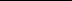 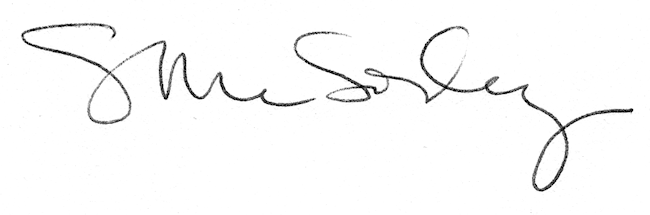 